Estudio Bíblico para el 13 de marzo, 2019Materiales:Hoja del participante (lápices, lapiceros)Hoja(s) para los niños (crayones, marcadores, lápices)Libro de Oración ComúnBibliaCancionero (El Himnario, Flor y Canto)OraciónAquí se puede hacer una oración espontanea o puede usar una o más de las siguientes.Oh Dios, cuya gloria es siempre tener misericordia: Sé benigno a todos los que se han descarriado de tus caminos, y tráelos de nuevo con corazones penitentes y fe firme, para recibir y abrazar la verdad inmutable de tu Verbo, Jesucristo tu Hijo; que vive y reina contigo y el Espíritu Santo, un solo Dios, por los siglos de los siglos. Amén. (LOC p 133)Dios todopoderoso y eterno, aumenta nuestra fe, esperanza y caridad; y, para conseguir tus promesas, concédenos amar tus preceptos. Por Jesús, nuestro Señor. Amén.Tema de la semanaSeamos como Jesús: valientes, enfocados en nuestra misión, y mostrando el amor de DiosCantosAquí se puede cantar uno o más cantos conocidos o uno de los siguientesJuntos como hermanos (Flor y Canto 2 #575)Tú has venido a la orilla (Flor y Canto 2 #709)Tu amor por mí (Marcos Witt https://youtu.be/e84j6VHtaQU) Yo me rindo a Ti (Himno; https://youtu.be/hDHXwbYjEC4) Lectura del Evangelio: Lucas 13:31-35También entonces llegaron algunos fariseos, y le dijeron a Jesús:—Vete de aquí, porque Herodes te quiere matar.Él les contestó:—Vayan y díganle a ese zorro: “Mira, hoy y mañana expulso a los demonios y sano a los enfermos, y pasado mañana termino.” Pero tengo que seguir mi camino hoy, mañana y el día siguiente, porque no es posible que un profeta muera fuera de Jerusalén.»¡Jerusalén, Jerusalén, que matas a los profetas y apedreas a los mensajeros que Dios te envía! ¡Cuántas veces quise juntar a tus hijos, como la gallina junta sus pollitos bajo las alas, pero ustedes no quisieron! Pues miren, el hogar de ustedes va a quedar abandonado; y les digo que no volverán a verme hasta que llegue el tiempo en que ustedes digan: “¡Bendito el que viene en el nombre del Señor!”VideoSermón con la Rvda. NancyPreguntas sobre la lectura y el sermón¿Alguna vez has rechazado la ayuda o el cuidado de Jesús?Jesús llama a Herodes, el poder político, zorro. ¿Cómo llamarías al poder político de tu país?Jesús trató muchas veces de convertir a la gente de Jerusalén, pero las autoridades religiosas se resistían. Yo, ¿cuántas veces me he resistido?La Rvda. Nancy dice que la misión de la iglesia es ir por el mundo dando las buenas nuevas que todos somos amados, todos merecemos amor, todos merecemos perdón y ser bienvenidos. ¿Cuál es la misión que tienes en tu vida?La Cuaresma es un tiempo para enfocarnos en lo que debemos cambiar en nuestras vidas. ¿Qué te está quitando el enfoque del camino de Dios?La Rvda. Nancy dice que todos podemos perder el enfoque, el camino y hasta nuestra fe por las cosas que pasan a nuestro alrededor. ¿Alguna vez has sentido que estás perdiendo enfoque, o tu camino, o aun tu fe? ¿Cómo te puede ayudar a regresar al camino de Dios: la oración, las Escrituras, la comunidad? Compartan ideas sobre cada una.La Rvda. Nancy nos anima a tomar un inventario de nuestras vidas para ver si estamos viviendo nuestro llamado como seguidores de Jesús. Durante la semana, toma un tiempo para hacer un inventario de lo que necesitas para vivir tu llamado, para enfocarte nuevamente.OraciónAquí se puede hacer una oración espontanea o puede usar una o más de las siguientes.Busquen al Señor y su poder; busquen continuamente su rostro. Acuérdense de las maravillas que él ha hecho, de los prodigios y de los juicios de su boca. Salmo 105:4-5Amoroso Dios, ayúdanos a ser valientes como tu hijo Jesús. Ayúdanos a seguir firmes cuando los poderes del mundo nos dicen que no podemos triunfar o que no podemos cambiar. Recuérdanos que somos tus hijas e hijos amados. Tú eres un Dios de amor que espera que nosotros regresemos a ti. En tu nombre oramos. Amén.Si hay tiempo…Se le puede dar a cada persona una pluma (verdadera o de papel – incluida en la próxima página). Tomando turnos, compartan una memoria de cuando Jesús les ha protegido.Se le puede entregar una pluma de papel (como la de la próxima página) a cada persona para que escriba una nota de amor que puede entregarle a alguien durante la semana.Se le da a cada persona una letra. D de demonio a varias personas. E de enfermo a varias personas. F de fariseo a varias personas. H de Herodes sólo a una persona. J de Jesús sólo a una persona. La persona que es “Jesús” va a seguir su camino expulsando demonios y sanando enfermos. Cuando pasa por cada persona, la persona va a actuar como su letra – sin usar palabras. Si tiene la D, va a actuar como si tiene un demonio. Si tiene la E va a ser un enfermo. Si tiene la F va a tratar de advertirle a Jesús que se vaya. “Jesús” trata de adivinar quien es quien. En grupos de dos o tres, oren antes de irse para ser valientes y por su misión, enfoque, y llamado.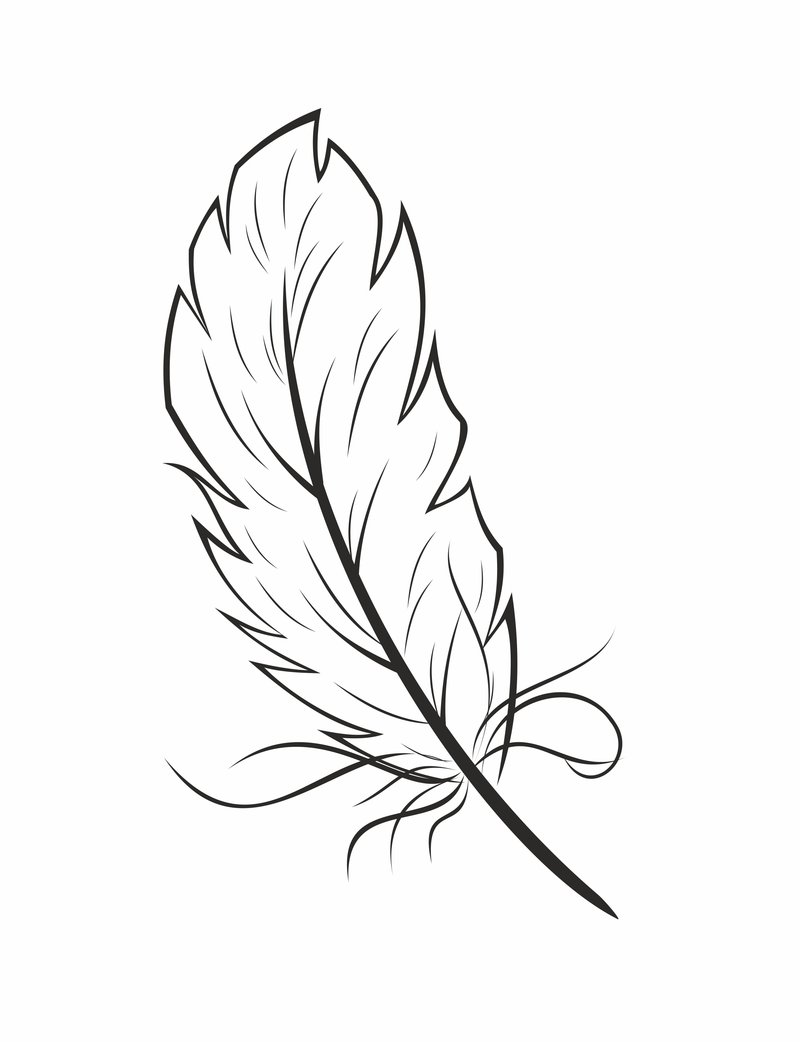 